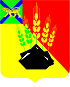 КОНТРОЛЬНО-СЧЕТНАЯ КОМИССИЯМИХАЙЛОВСКОГО МУНИЦИПАЛЬНОГО РАЙОНА ул. Красноармейская. д. 24, с. Михайловка, Михайловский район, Приморский край           Заключение Контрольно-счетной комиссии Михайловского муниципального района  на проект решения  «О внесении изменений и дополнений в  решение Думы Михайловского муниципального района от 09.12.2021г. № 156 «Об утверждении районного бюджета Михайловского муниципального района на 2022 год и плановый период  2023 и 2024 годы» от 31.03.2022г  № 8  Предлагаемые корректировки изменяют основные показатели районного бюджета на 2022 год, что связано с распределением свободных остатков собственных средств, оставшихся  на счете средств местного бюджета на 01.01.2022 года на  сумму 10 250,00 тыс. рублей.В результате предложенных изменений в текущем 2022 году: доходная часть бюджета остается без изменениярасходная часть бюджета увеличится на сумму 10 250,00 тыс. рублей, за счет распределения свободных остатков собственных средств, оставшихся на счете местного бюджета на 01.01.2022г. Размер дефицита районного бюджета увеличится на 10 250,00 тыс. рублей и составит  57 510,99  тыс. рублей, что не превышает предельно допустимый уровень, установленный пунктом 3 статьи 92.1. Бюджетного Кодекса РФ.Уточнены показатели объемов бюджетных ассигнований, направленные на реализацию муниципальных программ и непрограммных расходов.           Бюджетные назначения на 2022 год по программным мероприятиям сокращены  в общем объеме на 14 585,00 тыс. рублей. По 4 муниципальным  программам бюджетные расходы планируются с увеличением, по 1 муниципальной  программе бюджетные расходы планируются с сокращением.        Проведение экспертизы проекта решения Думы о внесении изменений в решение о бюджете является предварительным контролем, осуществляемым в рамках полномочий Контрольно-счетной комиссии. Последующий контроль будет осуществлен в ходе проведения контрольных и (или) экспертно-аналитических  мероприятий.
        По итогам проведенной Контрольно-счетной комиссией Михайловского муниципального района экспертизы представленных к рассмотрению документов установлено, что показатели проекта бюджета с учетом вносимых корректировок соответствуют требованиям и сбалансированности бюджетной системы Российской Федерации.        Председатель                                                 Л.Г. Соловьянова